 Волшебные превращенияИгра развивает воображение и образную память, образное движение (способность изображать животных, какие-нибудь предметы)◈ Задача — жестами, мимикой, звуками изобразить животное или какой-нибудь предмет.◈ Другие игроки должны угадать, что было показано, и рассказать, как они догадались.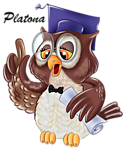 Составь фигуру из элементов Это упражнение можно использовать как в индивидуальной работе с ребенком, так и в работе с группой детей. При индивидуальной работе ребенку предлагается картинка, на которой нарисованы треугольник, круг, прямоугольник, трапеция. Предлагается составить из этих фигур лицо, клоуна, домик, кошку, дождь. Каждую фигуру можно использовать любое число раз, но нельзя добавлять другие фигуры или линии. При работе с группой эти фигуры рисуются на доске.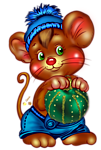  ♦ С использованием приема сочинения рассказов.Для детей 3—4 летРассказ по картинкамЦель: развивать воображение при составлении рассказов по сюжетным картинкам.Педагог показывает детям картинки, изображающие ход какого-либо интересного события, и предлагает составить по ним историю.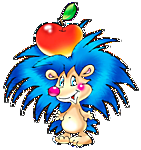 Волшебные превращения (1-й вариант)Цель: учить придумывать следствия невероятных событий. Педагог. Представьте, что вы уменьшились до размеров муравья. Придумайте.Какое у вас будет любимое занятие?Дети отвечают. Чего бы вы опасались? Дети отвечают.Через какое время вы бы захотели вновь стать большими? Почему? Дети отвечают.Волшебные превращения (2-й вариант) Цель: та же.Педагог. Представьте, что вы трехметрового роста. Какое бы у вас было любимое занятие?Дети отвечают.Что бы вам не понравилось?Дети отвечают.С кем бы вам хотелось встретиться, а с кем не хотелось встречаться?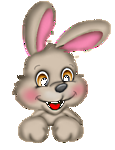 Как ты думаешь, какой была Баба Яга в детстве?Цель: развивать творческое воображение, учить трансформировать сказочного героя во времени.Педагог. Всегда ли Баба Яга была старухой?Дети отвечают. Кто были ее родители?Дети отвечают. С кем она дружила?Дети отвечают. В какие игрушки играла?Дети отвечают. Какие животные росли рядом с ней?Дети отвечают.Как и почему она стала злой?Представьте и нарисуйте Бабу Ягу в детстве.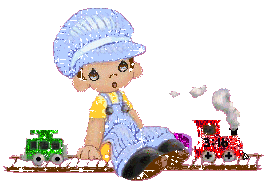 Для детей 4—5 летЯ еду на СеверЦель: развивать воображение с помощью аналогии.Педагог говорит детям, что они едут на Север и берут с собой подушку. Показывает модель «мягкий». Затем педагог спрашивает, что еще можно взять с собой? Дети должны назвать мягкие предметы.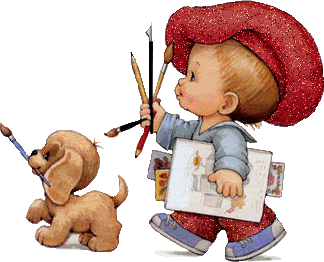 История старого чайникаЦель: развивать воображение при составлении историй на заданную тему.Дети придумывают различные истории на тему «Что может поведать о своей жизни старый чайник?».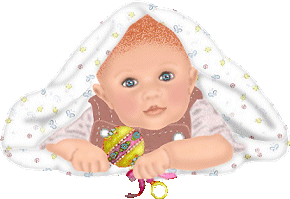 Неоконченный рассказЦель: развивать образное и воссоздающее воображения при придумывании окончания истории.Педагог читает детям начало рассказа: «Темнело... Шел нудный дождь. По улице брела старушка под большим зонтом. Вдруг...». Необходимо продолжить и закончить рассказ.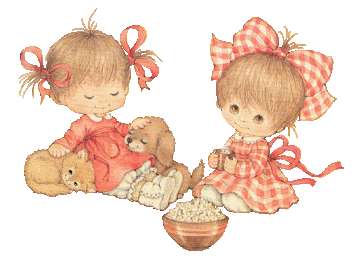 АбракадабраЦель: развивать воображение при придумывании абстрактного текста.Педагог предлагает придумать необычный язык, на котором дети могут говорить, как, например, обезьяна, слон, лягушка и др. Это может быть сплошная абракадабра.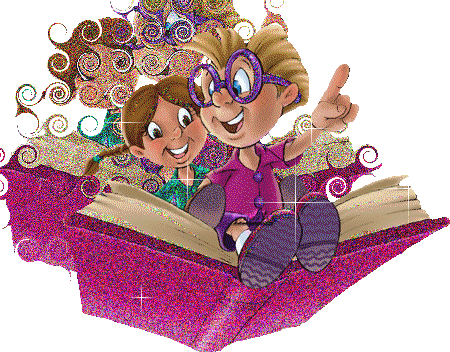 Выложи карты на столЦель: развивать воображение при составлении коллективной сказки.Детям необходимо придумать коллективную сказку. Для этого подготовлена специальная колода карт, сделанная путем наклеивания на картонные карточки разнообразных картинок, вырезанных из журналов и т.п. Педагог просит вытащить из колоды, не глядя, одну карту-картинку, и первый ребенок начинает рассказ, интерпретируя содержание картинки. То, что рассказал первый ребенок, продолжает второй, вытаскивая уже новые карты и связывая между собой предыдущее содержание и интерпретацию содержания своей карты. В результате получается длинное панно-иллюстрация.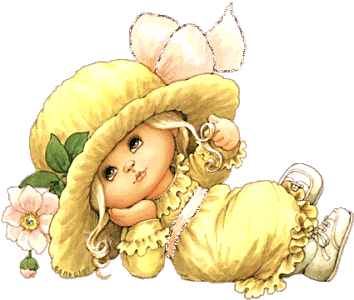 Огородные сказкиЦель: развивать воображение при составлении историй на заданную тему.Педагог предлагает на примере сказок Р. Киплинга «Откуда у верблюда горб», «Почему у слона длинный нос» сочинить такие же сказки-объяснения, но про овощи с огорода. А называться эти сказки будут:Почему помидор красный?Откуда у редиски хвостик?Почему арбуз полосатый?Откуда у капусты столько листьев?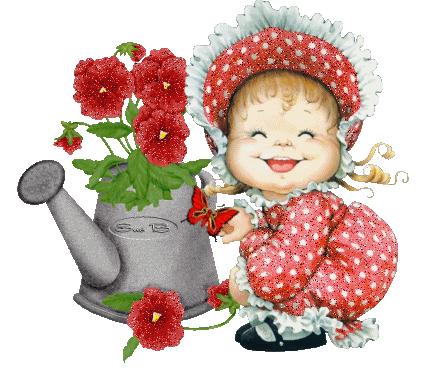 Механические роботыЦель: вообразить и передать в рисунке заданный объект на основе элементов кубизма.Педагог предлагает изобретать и конструировать роботов. Каждому ребенку раздается линейка-трафарет с геометрическими формами. С ее помощью из этих фигур дети должны создать и изобразить механического робота, подумать, где и что он будет делать, и дать ему имя.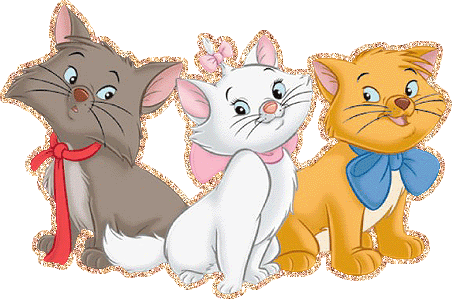 Что растет на грядках?Цель: учить комбинировать образы воображения. Педагог читает детям стихотворение Н. Кончаловской.Показал садовод нам такой огород,Где на грядках, заселенных густо,Огурбузы росли, помидыни росли,Редисвекла, чеслук и репуста.Сельдерошек поспел,И моркофель дозрел,Стал уже осыпаться спаржовник,А таких баклачков да мохнатых стручков,Испугался бы каждый садовник.Потом просит детей нарисовать, какими они представляют себе эти овощи.     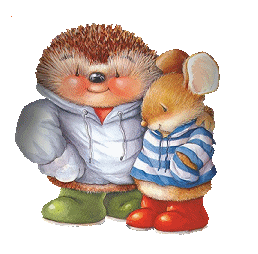 